What is a Safeguarding Adults Review (SAR)?A SAR is a multi-agency review process which seeks to determine what relevant agencies and individuals involved could have done differently that could have prevented an adult with care and support needs from experiencing serious abuse or neglect, or that could have prevented the death of an adult with care and support needs that resulted from abuse or neglect. The purpose of a SAR is not to apportion blame, but to promote effective learning and improvement.Section 44 Care Act 2014 criteriaPlease indicate which of the s44 Care Act 2014 criteria for a SAR you wish the Board to consider:Agencies known to be involved with the personPlease provide information about any organisations or agencies that were known to be involved with the adult with care and support needsOther informationPlease provide any other information that you think it would be useful for Surrey SAB to have to help it decide whether to arrange for a SAR.Where to send this referral By email: surreysafeguarding.adultsboard@surreycc.gov.uk Surrey County Council email addresses are secured by TLS. If using a non-TLS email address to send the referral, please ensure any necessary steps are taken to protect any sensitive personal information on this referral. By post: Surrey Safeguarding Adults Board, c/o Surrey County Council Adult Social Care, Millmead, Guildford, Surrey. GU2 4BB.*Please note that those sent by post, will be slower to be processed.For use by Surrey Safeguarding Adults Board 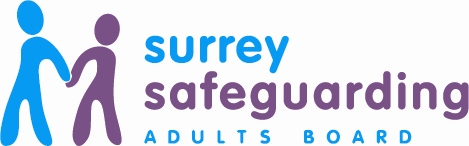 REQUEST FOR CONSIDERATION FOR AS44 CARE ACT 2014 SAFEGUARDING ADULTS REVIEW (SAR) Details of the adult with care and support needsDetails of the adult with care and support needsNameAddressDate of birthDate of death (if the person has died)GenderEthnicityDetails of person making this referralDetails of person making this referralNameAgency and role(if applicable)AddressTelephoneEmailDate of referralA duty under Condition 1	 	(s44 (2) Care Act 2014)If selecting this, please confirm that each of these conditions apply and provide a summary of how these conditions have been metIf selecting this, please confirm that each of these conditions apply and provide a summary of how these conditions have been metAn adult in Surrey with care and support needs has died The death resulted from abuse or neglectThere is reasonable cause for concern about how the SAB, members of it or other persons with relevant functions worked together to safeguard the adultPlease confirm the above statements are correctSummary  Summary  A duty under Condition 2	 	(s44 (3) Care Act 2014)If selecting this, please confirm that each of these conditions apply and provide a summary of how these conditions have been metIf selecting this, please confirm that each of these conditions apply and provide a summary of how these conditions have been metAn adult in Surrey with care and support needs has experienced serious abuse or neglectThe person has not died as a result of the abuse or neglectThere is reasonable cause for concern about how the SAB, members of it or other persons with relevant functions worked together to safeguard the adultPlease confirm the above statements are correctSummary  Summary  A SAR for any other reason	 	(s44 (4) Care Act 2014)If selecting this, please confirm the following and provide a summary of why it is thought that a SAR may be neededIf selecting this, please confirm the following and provide a summary of why it is thought that a SAR may be neededI believe that Surrey SAB should consider arranging for a Safeguarding Adults Review regarding an adult in Surrey with care and support needsThe circumstances do not meet either Condition 1 or Condition 2 in s44 Care Act 2014Please confirm the above statements are correctSummary  Summary  General Practitioner (if known)Any other agenciesIf known, please give details of the relevant person to contact for each agencyOther information that can be useful might include:Details of any family or friends or anyone else that may be acting as the representative of the adult with care and support needsThe cause of death, if the person has diedWhether there have been any associated safeguarding concerns referred to Surrey County Council Adult Social CareWhether there are any other processes taking place, such asPolice investigationCoroner’s Inquest Domestic Homicide ReviewAny key incidents that the SAB should be aware of. If possible please include the date, time and location of these.Response to referralResponse to referralDate of SAR Notification received by SSAB